Publicado en Madrid el 23/01/2020 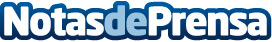 BOOKTRIP - la APP para las AAVV minoristas del mundo, que revoluciona el sector durante FITUR 2020 Problema 1.- Falta de clientes: El 70% de las agencias de viajes creadas cada año en el mundo son especialistas en nichos concretos. Pero el 80% de las mismas no pasan de la fase de despegue por no llegar a su masa crítica de clientes potenciales que garanticen su equilibrio económico. Problema 2.- Fuga de clientes: Debido a la alta competencia del sector, y dado que no disponen de sistemas y protocolos efectivos de fidelización solo retienen el 3,5% de los clientes realizados cada añoDatos de contacto:Raúl MataInternational C.E.O. (+34646972447)+34916199587Nota de prensa publicada en: https://www.notasdeprensa.es/booktrip-la-app-para-las-aavv-minoristas-del Categorias: Internacional Viaje Marketing Madrid Turismo Emprendedores E-Commerce Software http://www.notasdeprensa.es